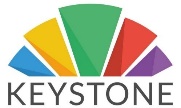 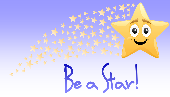 Child’s name:Week commencing:Week commencing:MondayTuesdayTuesdayWednesdayThursdayFridayBreakfast Session8.00-9.00am1 hourBreakfast £1:00All Day Session 9.00-3.30pm6 ½ hoursLunchtime session12:00pm – 12:30pm½ hourLunch £1.75Morning Session9.00-12.00am including snack at 25p3 hoursAfternoon Session12:30-3:30pm including afternoon snack at 25p3 hoursAfter school session 3:30pm-5.00pm1.5 hoursAfternoon tea during after school sessions£1:00 Whole day school food offer
£4:00Total hours for each dayTotal hours for each dayTotal hours for the week Hours over 15 or 30 funded hours will be charged at £4.20Total hours for the week Hours over 15 or 30 funded hours will be charged at £4.20Total hours for the week Hours over 15 or 30 funded hours will be charged at £4.20Total hours for the week Hours over 15 or 30 funded hours will be charged at £4.20Total hours for the week Hours over 15 or 30 funded hours will be charged at £4.20Total hours for the week Hours over 15 or 30 funded hours will be charged at £4.20Total hours for the week Hours over 15 or 30 funded hours will be charged at £4.20Total hours for the week Hours over 15 or 30 funded hours will be charged at £4.20As a Nursery serving a catchment in South Lincolnshire, we are mindful of providing the best value for money and so strive to keep our costs at the lowest price. We also want to structure the day to ensure that we can support as many children as possible. From September 2020, as we move to a much bigger offer, we want to help by offering a flexible option which allows you to choose what you need for you and your family. As we are a school Nursery, we do ask that you do, where possible, commit the entirety of your child’s 15 or 30-hour funding to us.
We also ask that the attendance pattern you choose is set for a full term so that we can offer slots to as many children as possible. You can now use your child’s 15 or 30-hour funding to access breakfast and after school club or if you wish you can ‘top-up’ and add any additional sessions on to your ‘core’ offer at the cost of £4.20 per hour.Please use the grid below to help plan how you would like your child to access the 15 or 30 hours. For example, if your child was entitled to 15 hours you could choose to attend 5 x Morning or 5 x afternoon sessions. Or you might choose 2 x All Day Sessions each of which to be followed by 2 Early After School clubs.If you want to go over your allocated 15 or 30-hours then that is absolutely fine. Any additional sessions are charged at £4.20 per hour and these can be paid for with childcare vouchers, via tax-free childcare or using Parent Pay which is the school’s payment system.  You can either request additional sessions now or simply book in on a weekly basis via our booking system once you start at nursery in September. 